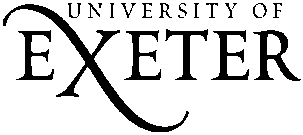 GRADUATE SCHOOL OF EDUCATIONIntroductory Email to TraineeDearI hope you are settling well into school. I am writing to you to introduce myself as your [UVT and/or Personal Tutor (PT) - this will depend on your role. Almost all of you have this combined role] during your training year.My role as UVT will involve:visiting you in school once each termdiscussing your IDP with youliaising with school based staffformally commenting on pupils' learning during an observed lesson My role as Personal Tutor will involve:monitoring your overall progress during your trainingproviding specialist subject and/or phase support for academic work, including a tutorial element within school visitsfacilitating any pastoral support as requiredPlease see the School Direct programme handbook for a more detailed summary of the role of UVT and Personal Tutor. I will be making contact in the next week or so, and I hope to see you at the Induction day on [induction day date]. In the meantime a copy of the School Direct (Distance Learning) Programme Handbook and all other relevant documentation is available at:http://socialsciences.exeter.ac.uk/education/partnership/handbooksreportsanddocuments/schooldirectI [a colleague if you’re only the Personal Tutor!] will be contacting your school in the next few weeks to arrange the first UVT visit. In the meantime, please get in touch if you have any questions.DearI hope you are settling well into school. I am writing to you to introduce myself as your [UVT and/or Personal Tutor (PT) - this will depend on your role. Almost all of you have this combined role] during your training year.My role as UVT will involve:visiting you in school once each termdiscussing your IDP with youliaising with school based staffformally commenting on pupils' learning during an observed lesson My role as Personal Tutor will involve:monitoring your overall progress during your trainingproviding specialist subject and/or phase support for academic work, including a tutorial element within school visitsfacilitating any pastoral support as requiredPlease see the School Direct programme handbook for a more detailed summary of the role of UVT and Personal Tutor. I will be making contact in the next week or so, and I hope to see you at the Induction day on [induction day date]. In the meantime a copy of the School Direct (Distance Learning) Programme Handbook and all other relevant documentation is available at:http://socialsciences.exeter.ac.uk/education/partnership/handbooksreportsanddocuments/schooldirectI [a colleague if you’re only the Personal Tutor!] will be contacting your school in the next few weeks to arrange the first UVT visit. In the meantime, please get in touch if you have any questions.